Ступин Владислав ИгоревичВожатыйДата рождения: 19.12.1998 г.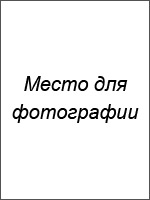 Город:  МоскваСемейное положение: холостТелефон: +7-xxx-xxx-xx-xxE-mail: …@ya.ruОбразование:Среднее профессиональное2016 – по настоящее время.,  Московский музыкально-педагогический колледж (ММПК), хоровое отделение01.04.2017г. – 25.05.2017г., Центральная школа московских вожатых, курсы подготовки для вожатых, сертификат «Вожатый»Опыт работы:Должность: вожатыйДолжностные обязанности:Организация приема детей в начале смены, расселение.Проведение экскурсий по лагерю, ознакомление с правилами проживания в течение смены.Организация отдыха детей в соответствии с программой.Контроль выполнения детьми распорядка дня, дисциплинарных требований.Разработка мероприятий для отдыха, их проведение.Ведение кружка хорового пения.Организация родительского дня.Обеспечение безопасных условий для отдыха детей.Подготовка отчетности.Причина увольнения: окончание смены.Дополнительная информация:Знание иностранных языков: английский – чтение и перевод.Владение компьютером: пользователь.Водительские права категории «В»Навыки:Навык организации досуга детей.Знание условий для безопасного отдыха детей.Навыки организации культурно-массовых мероприятий.Навыки работы с родителями.Знание отчетности.Личные качества: Энтузиазм, оптимизм, высокий уровень культуры, воспитанность, внимательность к людям, отличное чувство юмора, веду активный и здоровый образ жизни, занимаюсь спортом (плавание).Рекомендации с предыдущего места работы:Предоставлю по запросу.Ожидаемый уровень заработной платы: от 30 000 рублей.01.06.2017 — 26.08.2017«Теремок», детский лагерь летнего отдыха, Московская область